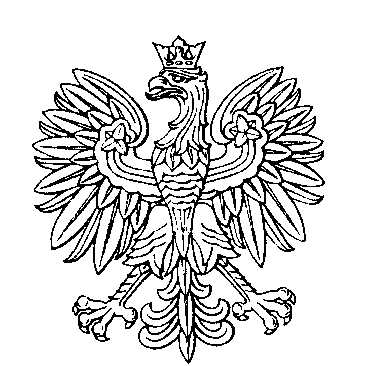 OBWODOWA KOMISJA WYBORCZA NR 2w gminie SulikówSKŁAD KOMISJI:Przewodniczący	Marta Agnieszka BrzozowskaZastępca Przewodniczącego	Dominika Irena MaszynaCZŁONKOWIE: